РЕШЕНИЕРассмотрев обращение Главы администрации внутригородского муниципального образования города Севастополя Нахимовского муниципального округа о заключении с Петропавловск-Камчатским городским округом соглашения о межмуниципальном сотрудничестве, Городская Дума Петропавловск-Камчатского городского округа РЕШИЛА:1. Информацию о намерении заключить соглашение о межмуниципальном сотрудничестве с внутригородским муниципальным образованием города Севастополя Нахимовским муниципальным округом и Петропавловск-Камчатским городским округом принять к сведению.2. Рекомендовать Главе Петропавловск-Камчатского городского округа организовать работу по заключению соглашения о межмуниципальном сотрудничестве с внутригородским муниципальным образованием города Севастополя Нахимовским муниципальным округом и Петропавловск-Камчатским городским округом.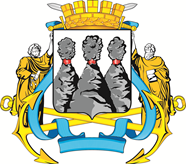 ГОРОДСКАЯ ДУМАПЕТРОПАВЛОВСК-КАМЧАТСКОГО ГОРОДСКОГО ОКРУГАот 14.06.2017 № 1317-р59-я сессияг.Петропавловск-КамчатскийОб обращении Главы администрации внутригородского муниципального образования города Севастополя Нахимовского муниципального округа 
о заключении с Петропавловск-Камчатским городским округом соглашения 
о межмуниципальном сотрудничествеПредседатель Городской Думы Петропавловск-Камчатского городского округа С.И. Смирнов